英国离子PCT-CNG军事毒剂检测仪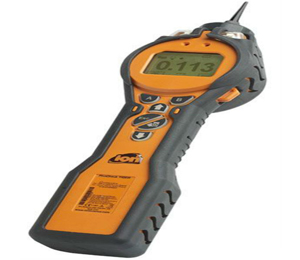 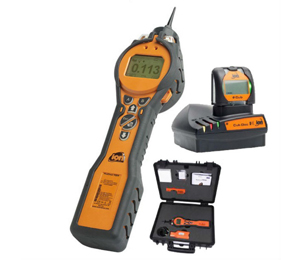 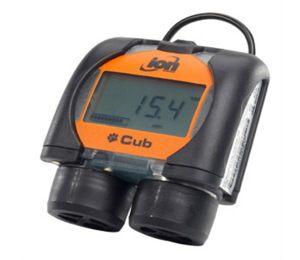 产品概述Cub – 个人防护型PID监测器
有效的小巧，轻便个人防护型PID监测器
 检测量程：1ppb-5000ppm
简单的一键操作，LCD大屏幕清晰显示读数
 清晰的声光及振动报警
 通过ATEX, IECEx 产品优点
  格栅电极技术
  对特定挥发性有机气体（VOC’s）的动态检测量程1ppb~20,000ppm
  内置WMD化学战剂气体校正系数
  超大量程检测，3点校准，确保高低浓度读数精确
  具有健康安全模式（STE
&TWA) 及数据储存功能
  容易更换的迷你PID 检测器，电极堆和灯
  更易使用和更直观, 与电脑连接无需复杂的安装程序
  电池使用时间可达24小时, 并可在危险区域内更换
  通过ATEX, IECEx 和CU
 认证
  坚固的保护设计，可拆卸的橡胶外套
  响亮的95 dBA报警声，明亮的
ED 闪灯和振动报警 产品的详细概述PCT-CNG军用版气体检测仪 WMD化学战剂气体包括： PhoCheck Tiger (PCT – CNG) Cub（CPM – 201CN） 量程
1ppb-20000ppm或mg/m3 量程
1ppb-5000ppm 分辨率
1ppb 分辨率
1ppb 精确度
±5% 精确度
±5% 响应时间
< 2 秒（T90） 响应时间
<13 秒（T90） 本质安全认证
ATEX II 2G Ex ia IIC T4 (- 15℃ ≤Ta ≤+60℃), IECEx and CUL 本质安全认证
ATEX:CE,Ex II 1G,Ex ia IICT4;-20℃≤Ta≤55℃
IECEx：Ex ia IIC T4; -20℃≤Ta≤55℃ 电池
长达24小时
充电6.5小时 电池
长达16小时
充电3小时 PID灯
10.6eV PID灯
10.6eV 数据存储
> 120,000 LCD显示
彩色背景灯 通讯
USB 1.1 通讯
USB 2.0 报警
LEDs，声音和振动，声响95dB 报警
LEDs，声音和振动，声响95dB 温度
操作温度：-20~60℃，-4~140℉
湿度：0~99%（无冷凝） 温度
操作温度：-20℃~55℃，-4℉~131℉
  重量及尺寸
0.72kg （25oz）
420×320×97mm（16.5×12.5×3.8”） 重量及尺寸
111g （3.91 oz）
61×66×33mm（2.4×2.6×2.2'） IP等级
IP65 IP等级
IP65 流量
220ml/min 流量
N/A （无泵） 